BENSINGTON SOCIETY AGM 2023 – ATTENDANCE LIST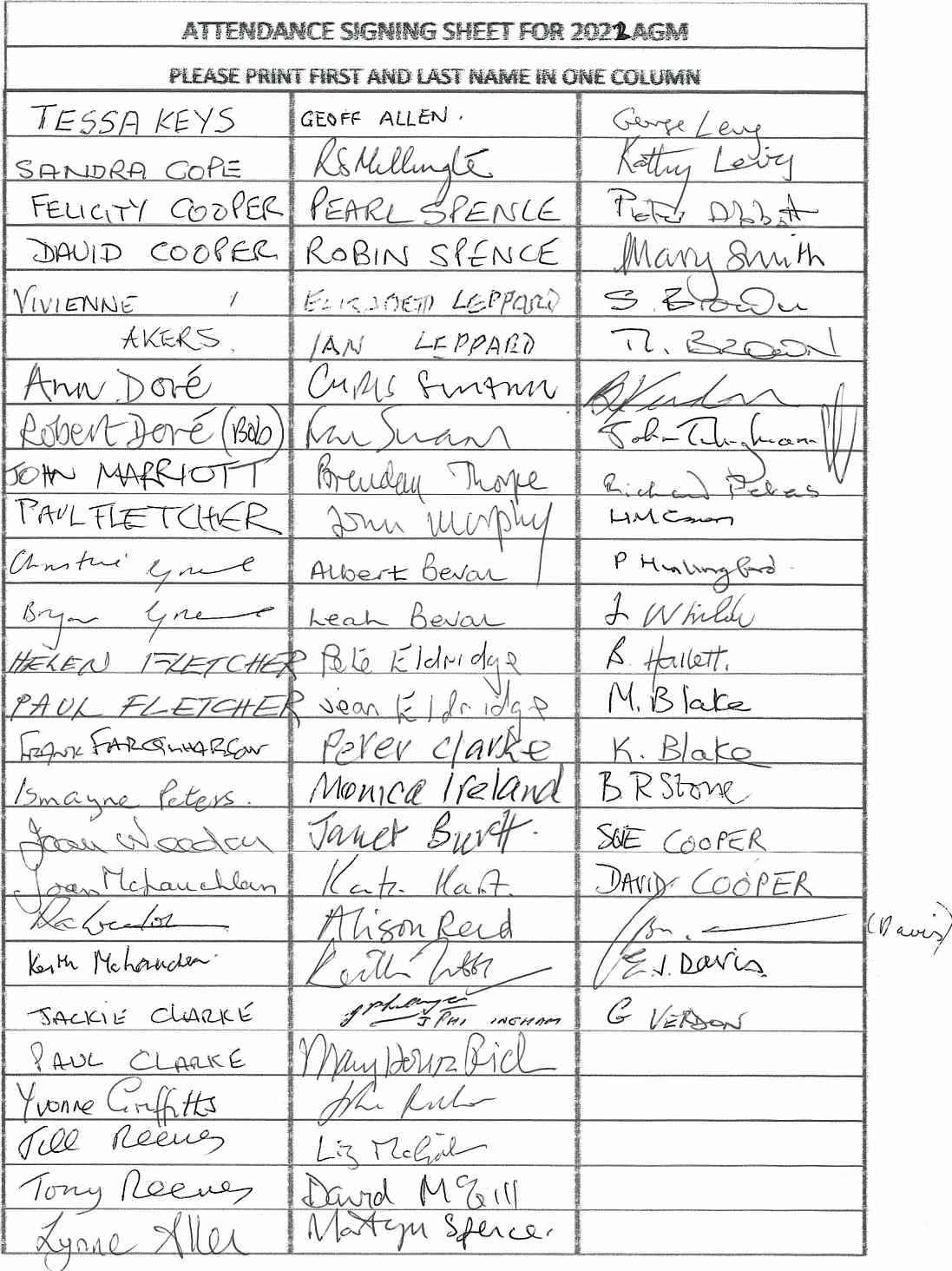 Documents relating to the various motions were distributed to members prior to the meetingOpening RemarksThe Chairman welcomed members and their guests and thanked them for attending.AGENDA ITEMTo receive apologies – These were duly noted.Motion 1 - To approve the minutes of the AGM held on 25th March 2022. Proposed by:  P Clarke                           Seconded by:  J BurttThere were no comments, and the Motion was passed unanimously with no abstentions.Motion 2 - To receive and note the Annual Report.Proposed by:  G Verdon                           Seconded by:  S BrownThere were no comments, and the Motion was passed unanimously with no abstentions.Motion 3 - To receive and approve the Balance Sheet and the Summary of Income and Expenditure for the year 2022:Proposed by:  J Murphy                           Seconded by:  S BrownThere were no comments, and the Motion was passed unanimously with no abstentions.Motion 4 - To formally thank Heather Emerson, the Independent Examiner for 2022The members showed their appreciation by a round of applause. Motion 5 - To approve Heather Emerson as Independent Examiner for 2023.Proposed by:  J Burtt                           Seconded by:  J WeedonThere were no comments, and the Motion was passed unanimously with no abstentions.At this point the Chairman handed over to the PresidentMotion 6 - To elect/re-elect the nominated members to the Committee for 2023. Proposed by:  K Tibbs                           Seconded by:  P ClarkeThere were no comments, and the Motion was passed unanimously with no abstentions.Motion 7 - To elect D McGill as Vice PresidentProposed by:  B Verdon                           Seconded by:  P EldridgeThere were no comments, and the Motion was passed unanimously with no abstentions.Following his election as Honorary Vice President, the President praised the many achievements of the Vice President in his time as Talks Secretary and Chairman and his commitment to the Society. He then presented the Vice President a token of gratitude on behalf of the Committee and the Members of the Society. The Vice President responded by saying how much he had enjoyed his time as Talks Secretary and Chairman and thanked the Committee and the Members for their support. He finished by explaining the urgent need for the members to volunteer to help out on the Committee. At this point the President handed back to the ChairmanMotion 8 – To amend the Constitution in relation to the ‘Dissolution of the Society’.           Proposed by:  F Farquerson         Seconded by:  J MurphyThere were no comments, and the Motion was passed unanimously with no abstentions. Motion 9 - To amend the Constitution in relation to changes to ‘Data Protection and Cyber Security’.           Proposed by:  J Weedon                           Seconded by:  F FarquersonThere were no comments, and the Motion was passed unanimously with no abstentions.Motion 10 - To approve Charity Donations to The Air Ambulance, The Millstream Centre and Maggie’s Oxford.           Proposed by:  P Clarke                            Seconded by:  J EldridgeThere were no comments, and the Motion was passed unanimously with no abstentions.Any Other Business. F Farquerson asked whether in the light of the large investment funds held by the Society, the donations to these charities could not be increased. The President explained that the amounts donated were dictated by the income from the monthly draw. The Chairman further explained that the Society did make large donations to organisations in the Village and quoted the Boys Scouts as a recent example. He also said any village individual or organisation could apply to the Society for a donation.      There being no further business the Chairman closed the Meeting at 7.45pm.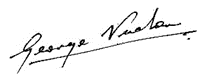 George Verdon                                                                                      Date:    24th February 2023Secretary          Martyn Spence                                                                                    Date:   2023Chairman